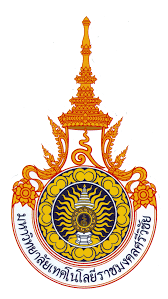 รายงานสรุปสถิติการให้บริการหน่วยงาน......โสตทัศณูปกรณ์.................................มหาวิทยาลัยเทคโนโลยีราชมงคลศรีวิชัย  ประจำปีงบประมาณ 2566การบริการ.....งานระบบห้องประชุม..........................................รายงาน ณ วันที่ ……10 ต.ค. 2566…………ผู้รายงาน…นายเฉลิมพล…นกน้อย………การบริการ....งานระบบโทรศัพท์ภายในมหาวิทยาลัย..............การบริการ....งานอินเตอร์เน็ตบ้านพัก(ให้บริการผู้ใช้งานใหม่และซ่อมแซม)..............รายงาน ณ วันที่ ……10 ต.ค. 2566…………ผู้รายงาน…นายเฉลิมพล…นกน้อย………การบริการ....งานกล้องวงจรปิด(ดูข้อมูลย้อนหลัง)..............รายงาน ณ วันที่ ……10 ต.ค. 2566………ผู้รายงาน…นายเฉลิมพล…นกน้อย………รายงานสถิติการให้บริการ หน่วยงาน....โสตทัศณูปกรณ์................. มหาวิทยาลัยเทคโนโลยีราชมงคลศรีวิชัย  ประจำปีงบประมาณ 2566ประจำไตรมาสที่ 1 (เดือนตุลาคม 2565- เดือนธันวาคม 2566)การบริการ........งานระบบห้องประชุม...................................การบริการ....งานระบบโทรศัพท์ภายในมหาวิทยาลัย..............การบริการ....งานอินเตอร์เน็ตบ้านพัก(ให้บริการผู้ใช้งานใหม่และซ่อมแซม).........การบริการ....งานกล้องวงจรปิด(ดูข้อมูลย้อนหลัง)..............รายงาน ณ วันที่ ………17 ก.พ.2566…………ผู้รายงาน…นายเฉลิมพล…นกน้อย………รายงานสถิติการให้บริการ หน่วยงาน......โสตทัศณูปกรณ์............... มหาวิทยาลัยเทคโนโลยีราชมงคลศรีวิชัย  ประจำปีงบประมาณ 2566ประจำไตรมาสที่ 2 (เดือนมกราคม 2566- เดือนมีนาคม 2566)การบริการ....งานระบบห้องประชุม..............การบริการ....งานระบบโทรศัพท์ภายในมหาวิทยาลัย..............การบริการ....งานอินเตอร์เน็ตบ้านพัก(ให้บริการผู้ใช้งานใหม่และซ่อมแซม)..........การบริการ....งานกล้องวงจรปิด(ดูข้อมูลย้อนหลัง)..............รายงาน ณ วันที่ ……17 ก.พ.2566…………ผู้รายงาน…นายเฉลิมพล…นกน้อย………รายงานสถิติการให้บริการ หน่วยงาน......โสตทัศณูปกรณ์............... มหาวิทยาลัยเทคโนโลยีราชมงคลศรีวิชัย  ประจำปีงบประมาณ 2566ประจำไตรมาสที่ 3 (เดือนเมษายน 2566- เดือนมิถุนายน 2566)การบริการ....งานระบบห้องประชุม..............การบริการ....งานระบบโทรศัพท์ภายในมหาวิทยาลัย..............การบริการ....งานอินเตอร์เน็ตบ้านพัก(ให้บริการผู้ใช้งานใหม่และซ่อมแซม)..........การบริการ....งานกล้องวงจรปิด(ดูข้อมูลย้อนหลัง)..............รายงาน ณ วันที่ ……10 ต.ค. 2566………ผู้รายงาน…นายเฉลิมพล…นกน้อย………รายงานสถิติการให้บริการ หน่วยงาน........โสตทัศณูปกรณ์.............. มหาวิทยาลัยเทคโนโลยีราชมงคลศรีวิชัย  ประจำปีงบประมาณ 2564ประจำไตรมาสที่ 4 (เดือนกรกฎาคม 2566- เดือนกันยายน 2566)การบริการ....งานระบบห้องประชุม..............การบริการ....งานระบบโทรศัพท์ภายในมหาวิทยาลัย..............การบริการ....งานอินเตอร์เน็ตบ้านพัก(ให้บริการผู้ใช้งานใหม่และซ่อมแซม)..........การบริการ....งานกล้องวงจรปิด(ดูข้อมูลย้อนหลัง)..............รายงาน ณ วันที่ ……10 ต.ค. 2566………ผู้รายงาน…นายเฉลิมพล…นกน้อย………เดือนครั้งตุลาคม17พฤศจิกายน24ธันวาคม31มกราคม21กุมภาพันธ์32มีนาคม33เมษายน14พฤษภาคม9มิถุนายน28กรกฎาคม46สิงหาคม47กันยายน38รวม340เดือนครั้งตุลาคม1พฤศจิกายน9ธันวาคม3มกราคม7กุมภาพันธ์1มีนาคม6เมษายน11พฤษภาคม21มิถุนายน7กรกฎาคม9สิงหาคม16กันยายน6รวม97เดือนครั้งตุลาคม4พฤศจิกายน2ธันวาคม2มกราคม4กุมภาพันธ์12มีนาคม14เมษายน7พฤษภาคม9มิถุนายน11กรกฎาคม12สิงหาคม8กันยายน5รวม90เดือนครั้งตุลาคม0พฤศจิกายน2ธันวาคม0มกราคม1กุมภาพันธ์3มีนาคม2เมษายน0พฤษภาคม1มิถุนายน3กรกฎาคม2สิงหาคม1กันยายน2รวม19เดือนครั้งตุลาคม17พฤศจิกายน24ธันวาคม31รวม72เดือนครั้งตุลาคม1พฤศจิกายน9ธันวาคม3รวม13เดือนครั้งตุลาคม4พฤศจิกายน2ธันวาคม2รวม8เดือนครั้งตุลาคม0พฤศจิกายน2ธันวาคม0รวม2เดือนครั้งมกราคม21กุมภาพันธ์32มีนาคม33รวม86เดือนครั้งมกราคม7กุมภาพันธ์1มีนาคม6รวม14เดือนครั้งมกราคม4กุมภาพันธ์12มีนาคม14รวม28เดือนครั้งมกราคม1กุมภาพันธ์3มีนาคม2รวม6เดือนครั้งเมษายน14พฤษภาคม9มิถุนายน28รวม51เดือนครั้งเมษายน11พฤษภาคม21มิถุนายน7รวม39เดือนครั้งเมษายน7พฤษภาคม9มิถุนายน11รวม27เดือนครั้งเมษายน0พฤษภาคม1มิถุนายน3รวม4เดือนครั้งกรกฎาคม46สิงหาคม47กันยายน38รวม131เดือนครั้งกรกฎาคม9สิงหาคม16กันยายน6รวม31เดือนครั้งกรกฎาคม12สิงหาคม8กันยายน5รวม25เดือนครั้งกรกฎาคม2สิงหาคม1กันยายน2รวม5